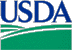 NAHMS Goat 2019Enteric Pathogen Collection RecordKit contents:50 small Whirl-Pak® bags, 25 medium Whirl-Pak® bags, lubricant, 2 ice packs, 1 liner bag, 1 medium insulated cooler, and paperwork that includes submission form, labels, and 1 UPS airbill addressed to NCSU in Raleigh, NC. You will need to provide your own gloves. Clean gloves are needed for each animal. Collection InstructionsCollect fecal samples Sunday-Wednesday. Collect fecal samples from 5 goats from each of the following goat types: pregnant does, nursing does, preweaned kids, weaned kids, and open does. If one goat type is not present on the operation, collect extra samples from the highest priority goat type, to up to 10 goats. The sample priority order is pregnant does, nursing does, preweaned kids, weaned kids, and open does.Fresh samples are a must. Collect from the rectum or immediately off the ground while samples are still warm. Rectal retrieval might not be possible on some goats (e.g. preweaned kids). Collect AT LEAST 6 fecal pellets from each animal (plus at least 4 additional pellets for a second bag). Place 6 fecal pellets in one small Whirl-Pak® bag and any remaining fecal pellets (at least 4) in a second small Whirl-Pak® bag. On the labels provided, write the goat’s name or ID and attach the labels onto to the bags. Express air from Whirl-Pak® bags, twist down twice, and secure. Place the 2 small Whirl-Pak® bags from each animal in a medium Whirl-Pak® bag and secure. Place all samples in 1 liner bag. Cool down samples with ice packs. Keep cool and, if necessary, replace ice packs with frozen ones before shipping. Collection Form InstructionsUsing a BallPoint Pen, record samples on the appropriate lines and complete all information requested.Send the white and yellow copies to the lab. The pink copy stays with the Producer. Shipping InstructionsShip on Monday-Wednesday. Keep samples cool and ship within 24 hours of collection. Wednesday collections must be shipped the same day. Do not collect or ship samples Thursday through Saturday.Place all the samples in the liner bag and tie shut. Place an ice pack on the top and bottom of the samples. Add filler to box if necessary. Close the insulated cooler box and place the white and yellow collection record on top of the cooler box lid. Leave the pink copy with the Producer.  Secure the box and ship to NCSU in Raleigh, North Carolina, within 24 hours. Ship only Monday-Wednesday. NOTE: Remove or black out all extraneous labels on outside of box.Were samples:    1 stored overnight    OR    2 shipped the same day as collected?
How many people in each category helped with the collection of the individual fecal samples? _____ Fed VMO    _____ Fed AHT    _____ State government      _____ Producer      _____ Other, specify: Total sample time  ________ hoursRECTAL RETRIEVAL   To avoid contamination from common organisms on the ground, rectal retrieval is best. Rectal retrieval might not be possible on some goats (e.g. preweaned kids), and fresh off the ground samples are acceptable.RECTAL RETRIEVAL   To avoid contamination from common organisms on the ground, rectal retrieval is best. Rectal retrieval might not be possible on some goats (e.g. preweaned kids), and fresh off the ground samples are acceptable.RECTAL RETRIEVAL   To avoid contamination from common organisms on the ground, rectal retrieval is best. Rectal retrieval might not be possible on some goats (e.g. preweaned kids), and fresh off the ground samples are acceptable.RECTAL RETRIEVAL   To avoid contamination from common organisms on the ground, rectal retrieval is best. Rectal retrieval might not be possible on some goats (e.g. preweaned kids), and fresh off the ground samples are acceptable.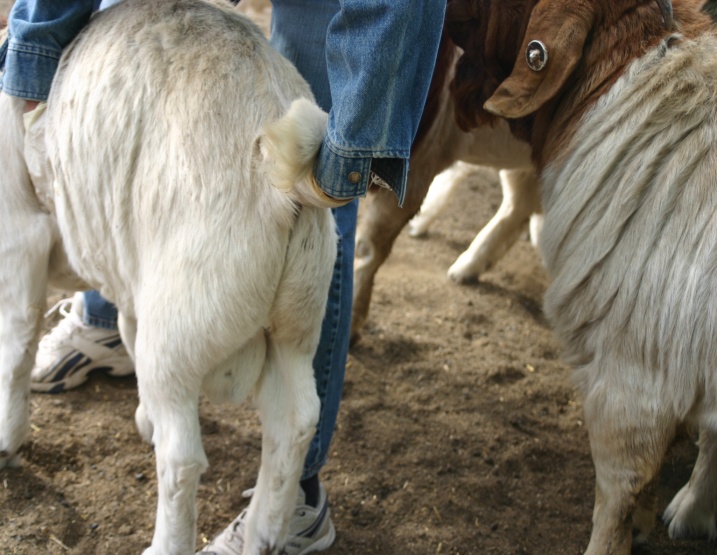 1. Apply lubricating jelly to the glove before entering the rectum.  Lightly stroking the rectum might encourage defecation.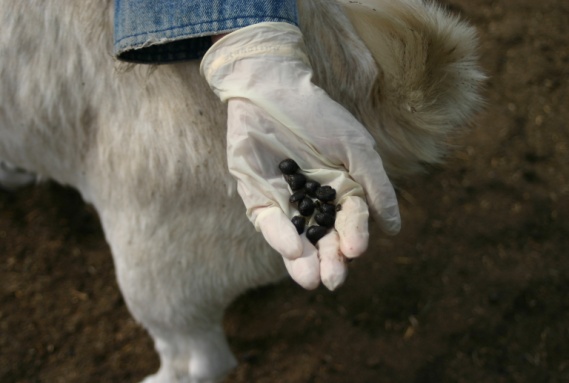 2. Collect duplicate samples:Retrieve a minimum of 6-10 pellets per animal.6 pellets go in one bag and 4 pellets go in the second bag  3. On each label, write the goat’s name or ID and attach them on to the small Whirl-Pak® bags. Place the small duplicate bags inside the medium Whirl-Pak® bag.4. Continue collecting samples from other goats using a clean glove for each animal.3. On each label, write the goat’s name or ID and attach them on to the small Whirl-Pak® bags. Place the small duplicate bags inside the medium Whirl-Pak® bag.4. Continue collecting samples from other goats using a clean glove for each animal.3. On each label, write the goat’s name or ID and attach them on to the small Whirl-Pak® bags. Place the small duplicate bags inside the medium Whirl-Pak® bag.4. Continue collecting samples from other goats using a clean glove for each animal.3. On each label, write the goat’s name or ID and attach them on to the small Whirl-Pak® bags. Place the small duplicate bags inside the medium Whirl-Pak® bag.4. Continue collecting samples from other goats using a clean glove for each animal.NAHMS ID6 digitsPrimary collector: Name and phone numberDate:mm/dd/yy)Kit #  onlabels:1. Sample #2. Goat name or ID3. Age(months 
or years)4. Goat Type1= pregnant doe2=nursing doe3=preweaned kid4=weaned kid5=open doe5. IF goat type =1 or 2, provide date kidded or expected date to kid(mm/dd/yy)6. Goat housing1= housed in individual pens2=housed with other goats of same type (column 4)3=housed with other goat types (column 4)4=housed with other livestock (specify livestock)[List all that apply]7. Condition(s) in past 
30 days1=diarrhea2=fever3=respiratory infection4=thin5=other (specify)[List all that apply]8. Did this animal receive individual antimicrobial therapy in the last 
30 days?(Yes/No)[If No, SKIP 
column 9.]9. Which individual antibiotic(s) were given in the last 30 days? 
[See reference card and enter code]1___ mo OR   ___ yr2 ___ mo OR___ yr3  ___ mo OR___ yr4  ___ mo OR___ yr5 ___ mo OR___ yr6  ___ mo OR___ yr7  ___ mo  OR___ yr8  ___ mo  OR___ yr9  ___ mo OR___ yr10  ___ mo OR___ yr1. Sample #2. Goat name or ID3. Age(months 
or years)4. Goat Type1= pregnant doe2=nursing doe3=preweaned kid4=weaned kid5=open doe5. IF goat type =1 or 2, provide date kidded or expected date to kid.(mm/dd/yy)6. Goat housing1= housed in individual pens2=housed with other goats of same type (column 4)3=housed with other goat types (column 4)4=housed with other livestock (specify livestock)[list all that apply]7. Condition(s) in past 
30 days1=diarrhea2=fever3=respiratory infection4=thin5=other (specify)[list all that apply]8. Did this animal receive individual antimicrobial therapy in the last 
30 days?(Yes/No)[If No, SKIP 
column 9.]9. Which individual antibiotic(s) were given in the last 30 days? 
[see reference card and enter code]11___ mo OR  ___ yr12___ mo OR   ___ yr13___ mo OR   ___ yr14___ mo OR   ___ yr15___ mo OR   ___ yr16___ mo OR   ___ yr17___ mo OR   ___ yr18___ mo OR   ___ yr19___ mo OR   ___ yr20___ mo OR   ___ yr1. Sample #2. Goat name or ID3. Age(months 
or years)4. Goat Type1= pregnant doe2=nursing doe3=preweaned kid4=weaned kid5=open doe5. IF goat type =1 or 2, provide date kidded or expected date to kid.(mm/dd/yy)6. Goat housing1= housed in individual pens2=housed with other goats of same type (column 4)3=housed with other goat types (column 4)4=housed with other livestock (specify livestock)[list all that apply]7. Condition(s) in past 
30 days1=diarrhea2=fever3=respiratory infection4=thin5=other (specify)[list all that apply]8. Did this animal receive individual antimicrobial therapy in the last 
30 days?(Yes/No)[If No, SKIP 
column 9.]9. Which individual antibiotic(s) were given in the last 30 days? 
[see reference card and enter code]21___ mo OR   ___ yr22___ mo OR   ___ yr23___ mo OR   ___ yr24___ mo OR   ___ yr25___ mo OR   ___ yr